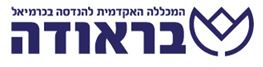 למחלקת לוגיסטיקהבמכללה האקדמית להנדסה בראודהדרוש/ה עובד/ת אחזקה בתחום מיזוג אווירתכולות התפקידטיפול ותיקון שוטף ביחידות קצה של מערכות מיזוג מרכזיותטיפול ותיקון שוטף במזגנים המפוצלים ומיני מרכזייםטיפול ותיקון שוטף ביחידות קירור שונותפירוק והתקנה של יחידות מיזוג אויר שונותעבודה מול גורמי חוץ ונותני שירות שונים בתחום המיזוגביצוע רישום ומעקבים של עבודות התחזוקה על יחידות המיזוגניהול מלאי חלפים בתחום המיזוגביצוע עבודות אחזקה כלליות כאיש צוות האחזקההשכלה וקורסים:בעל/ת תעודה בתחום מיזוג האוויר - חובהבעל/ת רישיון של חשמלאי מעשי לפחות - חובהנסיון וכישורים נדרשים:בעל/ת ניסיון בתחום מיזוג האויר של 3 שנים - חובהנכונות לעבודה במשמרות - חובהבעל/ת רישיון נהיגה בתוקף – חובהידע במערכות צ'ילרים - יתרוןבעל/ת יכולת בעבודה במחשב (תכנות אופיס) - יתרוןבעל/ת יכולת עבודה בצוותאמינות ומהימנות אישיתסדר, יוזמה והנעה עצמיתיחסי אנוש טוביםקפדנות ודייקנותהיקף המשרה: 100%  משרה.זמינות מיידית.קורות חיים יש לשלוח אל כרמית מחלקת משאבי אנוש – jobscv@braude.ac.ilהמכללה פועלת לגיוון תעסוקתי ומעודדת הגשת מועמדויות מכלל המגזריםניתן להגיש מועמדות עד לתאריך 14/7/2023